КАРАР                                                                       ПОСТАНОВЛЕНИЕ               11 август           2015 й.                 №   54                11 августа 2015 г.                    О порядке принятия решений о разработке муниципальных программ сельского поселения  Вострецовский сельсовет муниципального района Бураевский район Республики Башкортостан, их формирования, реализации и порядке проведения и критериях оценки эффективности реализации муниципальных программ сельского поселения Вострецовский  сельсовет муниципального района Бураевский район Республики БашкортостанВ соответствии с Бюджетным кодексом Российской Федерации, Федеральным законом от 06.10.2003 № 131– ФЗ «Об общих принципах организации местного самоуправления в Российской Федерации, Уставом сельского поселения  Вострецовский сельсовет муниципального района Бураевский район Республики Башкортостан, а также в целях обеспечения эффективного функционирования системы программно-целевого управления ПОСТАНОВЛЯЮ: 	1. Утвердить Порядок принятия решений о разработке муниципальных программ сельского поселения Вострецовский сельсовет муниципального района Бураевский район Республики Башкортостан, их формирования и реализации, согласно приложению 1. 	2. Утвердить Порядок проведения и критерии оценки эффективности реализации муниципальных программ сельского поселения  Вострецовский сельсовет муниципального района Бураевский район Республики Башкортостан, согласно приложению 2.3.  Контроль за исполнением настоящего постановления оставляю за собой.Главы сельского поселения			              К.В.Гатауллин                                                                                           Приложение №1									к постановлению 										              Администрации									сельского поселения									Вострецовский сельсовет									муниципального района									Бураевский район РБ									От 11.08.2015_ г. № 54Порядок принятия решений о разработке муниципальных программ,их формирования и реализацииНастоящий Порядок разработан в соответствии со статьей 179 Бюджетного кодекса Российской Федерации,  Положением о бюджетном процессе  сельского поселения  Вострецовский сельсовет муниципального района Бураевский район Республики Башкортостан и регламентирует процесс принятия решений о разработке долгосрочных целевых программ, их формирования и реализации. 1. Общие положения      	1.1. К муниципальным программам сельского поселения  Вострецовский сельсовет муниципального района Бураевский район Республики Башкортостан  (далее – сельского поселения) относятся программы на срок более одного года, рассчитанные на реализацию в течение ряда лет.         	Муниципальные программы сельского поселения - увязанные по ресурсам, исполнителям и срокам осуществления комплексы мероприятий, направленных на решение приоритетных социально-экономических, экологических и других важнейших задач и достижение требуемого конечного результата в установленные сроки.        	1.2. Цель муниципальной программы сельского поселения должна соответствовать целям и приоритетам социально-экономического развития сельского поселения, прогнозам развития потребностей и финансовых ресурсов, результатам анализа экономического, социального и экологического состояния сельского поселения.         	Муниципальные программы сельского поселения должны быть сосредоточены на реализации крупномасштабных, наиболее важных для сельского поселения проектов и мероприятий, направленных на решение системных проблем. Муниципальная программа сельского поселения может включать в себя несколько подпрограмм, направленных на решение конкретных задач в рамках целевой программы. Деление муниципальной программы сельского поселения на подпрограммы осуществляется исходя из масштабности и сложности решаемых проблем, а также необходимости рациональной организации их решения.       	Не допускается внесение в муниципальные программы сельского поселения мероприятий, аналогичных предусмотренным в других муниципальных программах сельского поселения.       	Не допускается также внесение в муниципальные программы сельского поселения мероприятий ведомственных целевых программ.      	1.3. Разработка и реализация муниципальных программ сельского поселения включают в себя следующие этапы: - отбор проблем для программной разработки и принятие решения о разработке муниципальной программы сельского поселения; - формирование проекта муниципальной программы сельского поселения, ее согласование и утверждение; - управление реализацией муниципальной программы сельского поселения и контроль за ходом ее выполнения. 2. Отбор проблем для программной разработки и принятие решения о разработке муниципальной программы сельского поселения    	2.1. Инициаторами разработки проекта муниципальной программы сельского поселения могут выступать Глава или Совет депутатов сельского поселения.     	2.2. Отбор проблем для программной разработки осуществляется администрацией сельского поселения  и определяется следующими факторами:      	- значимость и актуальность проблемы для сельского поселения;      	- сопряженность проблемы с проблемами, решаемыми посредством  областных  и районных  целевых программ;      	- необходимость координации действий администрации сельского поселения и других участников программы.     	2.3. Инициатор разработки муниципальной программы сельского поселения готовит обоснование на программную разработку проблемы, содержащую:  	- наименование предлагаемой к разработке муниципальной программы сельского поселения;  	- анализ состояния проблемы (с приложением аналитического материала и соответствующих сравнительных показателей с действующими нормативами и их средними значениями по Федоровскому району), причин ее возникновения, обоснование необходимости их решения программными методами, информацию о предпринятых ранее мерах для решения проблемы;  	- возможные варианты решения проблемы, оценку преимуществ и рисков, возникающих при различных вариантах решения проблемы, предполагаемый перечень основных мероприятий, которые необходимо осуществить, возможные сроки их реализации; -  предложения по целям и задачам муниципальной программы сельского поселения, целевым индикаторам и показателям, позволяющим оценивать ход ее реализации по годам;  	- предварительную оценку потребности в финансовых ресурсах, возможные источники их обеспечения (федеральный бюджет, бюджет муниципального района, бюджет сельского поселения, внебюджетные источники);  	- предварительную оценку бюджетной и социальной эффективности, результативности предлагаемого варианта решения проблемы программным методом, его соответствие экологическим и иным требованиям;  	- сведения о предлагаемых муниципальном заказчике и разработчике (разработчиках) муниципальной программы сельского поселения.         	К обсуждению необходимости разработки программы, выбора путей и оценки результатов ее реализации могут быть привлечены общественные организации и другие организации, заинтересованные в решении выявленных проблем.      	2.4. В случае принятия положительного решения инициатор разработки муниципальной программы сельского поселения готовит проект распоряжения Главы поселения о разработке соответствующей программы в соответствии с Регламентом Администрации  сельского поселения.       	В распоряжении Главы сельского поселения устанавливаются: наименование проекта муниципальной программы сельского поселения, муниципальный заказчик, сроки и стоимость разработки (в случае привлечения к разработке сторонних организаций) муниципальной программы сельского поселения, источник финансирования.       	Для муниципальных программ сельского поселения, имеющих более одного муниципального заказчика, определяется муниципальный заказчик-координатор.       	2.5. Муниципальный заказчик - координатор программы организует взаимодействие органов местного самоуправления сельского поселения  Вострецовский  сельсовет и других заинтересованных структур, обеспечивающих выполнение программных мероприятий.       	2.6. Муниципальный заказчик (муниципальный заказчик-координатор) осуществляет разработку муниципальной программы сельского поселения, как правило, самостоятельно. В случае необходимости к разработке целевой программы сельского поселения могут привлекаться специализированные научно-исследовательские, консалтинговые и другие организации. Кандидатура разработчика определяется на конкурсной основе в соответствии с нормами действующего законодательства. 3. Формирование и утверждение муниципальной программы сельского поселения    	3.1. Муниципальный заказчик (муниципальный заказчик-координатор) муниципальной программы сельского поселения, определенный распоряжением Главы сельского поселения, несет ответственность за подготовку муниципальной программы сельского поселения; согласовывает с основными заинтересованными участниками муниципальной программы сельского поселения возможные сроки выполнения программных мероприятий, объемы и источники финансирования; организует согласование проекта муниципальной программы сельского поселения.        3	.2. Муниципальная программа сельского поселения состоит из паспорта (приложение № 1 к настоящему Порядку) и следующих разделов:     	- первый раздел: содержание проблемы и обоснование необходимости ее решения программными методами;    	- второй раздел: основные цели и задачи, сроки и этапы реализации муниципальной программы сельского поселения, а также целевые индикаторы и показатели;     	-  третий раздел: система программных мероприятий, в том числе ресурсное обеспечение муниципальной программы сельского поселения, с перечнем мероприятий с разбивкой по годам, источникам и направлениям финансирования;      	- четвертый раздел: нормативное обеспечение;     	- пятый раздел: механизм реализации муниципальной программы сельского поселения, включая организацию управления муниципальной программой сельского поселения и контроль за ходом ее реализации;       	- шестой раздел: оценка эффективности социально-экономических и экологических последствий от реализации муниципальной программы сельского поселения.       	3.3. К содержанию разделов муниципальной программы сельского поселения предъявляются следующие требования.        	Первый раздел должен содержать развернутую постановку проблемы, включая анализ причин ее возникновения, обоснование ее связи с приоритетами социально-экономического развития сельского поселения, целесообразности программного решения проблемы, а также обоснование необходимости решения проблемы программно-целевым методом и анализ различных вариантов этого решения, в том числе описание основных рисков, связанных с программно-целевым методом решения проблемы.      	Второй раздел должен содержать развернутые формулировки целей и задач программы с указанием целевых индикаторов и показателей.      	Требования, предъявляемые к целям программы:    	- специфичность (цели должны соответствовать компетенции муниципальных заказчиков программы);    	- достижимость (цели должны быть потенциально достижимы);    	-  измеряемость (должна существовать возможность проверки достижения целей);    	- временной график (должны быть установлены сроки достижения целей и этапы реализации муниципальной программы сельского поселения с определением соответствующих целей).      	В данном разделе следует дать обоснование необходимости решения поставленных задач для достижения сформулированных целей программы и обоснование сроков решения задач и реализации программы с описанием основных этапов реализации и указанием прогнозируемых значений целевых индикаторов и показателей для каждого этапа, а также условия досрочного прекращения реализации муниципальной программы сельского поселения. Третий раздел должен содержать перечень мероприятий, которые предлагается реализовать для решения задач муниципальной программы сельского поселения и достижения поставленных целей, а также информацию о необходимых для реализации каждого мероприятия ресурсах (с указанием статей расходов и источников финансирования) и сроках. Программные мероприятия должны быть увязаны по срокам и ресурсам, и обеспечивать решение задач муниципальной программы сельского поселения.      	Мероприятия программы должны быть конкретными, направленными на получение конечного результата, подлежащего оценке.      	Не допускается включение в программу мероприятий, дублирующих мероприятия других программ, а также основную деятельность муниципального заказчика и подведомственных ему учреждений, реализация которых возможна в рамках текущей деятельности.     	По объектам капитального строительства программные мероприятия должны иметь проектно-сметную документацию и заключение государственной экспертизы.      	В разделе следует дать обоснование ресурсного обеспечения муниципальной программы сельского поселения, необходимого для реализации программы, а также сроков и источников финансирования, включая сведения о распределении объемов и источников ее финансирования по годам. Кроме того, раздел должен включать в себя обоснование возможности привлечения (помимо средств бюджета сельского поселения) средств федерального, областного и районного бюджетов, внебюджетных средств, для реализации программных мероприятий, а также описание механизмов привлечения этих средств, если таковые средства привлекаются.      	В четвертом разделе следует изложить перечень нормативно-правовых актов, принятие которых необходимо для достижения целей реализации программы.      	Основные требования к пятому разделу изложены в разделе 5 настоящего Порядка «Управление реализацией муниципальной программы сельского поселения и контроль за ходом ее выполнения».      	В шестом разделе в количественном выражении описываются конечные результаты, которые должны быть достигнуты от реализации программных мероприятий, а также приводятся критерии оценки эффективности программы, в том числе оценка эффективности расходования бюджетных средств.      	Раздел должен содержать описание социальных, экономических и экологических последствий, которые могут возникнуть при реализации программы, общую оценку вклада муниципальной программы сельского поселения в экономическое развитие, а также оценку эффективности расходования бюджетных средств. Оценка эффективности осуществляется по годам или этапам в течение всего срока реализации программы.     	Методика оценки эффективности муниципальной программы сельского поселения разрабатывается муниципальными заказчиками (муниципальными заказчиками-координаторами) с учетом специфики программы и является отдельным приложением к постановлению Администрации сельского поселения, утверждающим программу.      	3.4. К проекту муниципальной программы сельского поселения должны быть приложены:     	- бизнес-планы коммерческих инвестиционных проектов, включаемых в состав проекта муниципальной программы сельского поселения;     	 - соглашения о намерениях между муниципальным заказчиком программы и организациями, подтверждающие финансирование муниципальной программы сельского поселения.      	3.5. При включении в программу объектов капитального строительства инвестиционные проекты, финансирование которых планируется осуществлять за счет средств бюджета сельского поселения, подлежат проверке на предмет эффективности использования направляемых на капитальные вложения средств бюджета сельского поселения в порядке, установленном федеральными, областными, районными и муниципальными нормативными правовыми актами. 4. Финансирование муниципальной программы сельского поселения      	4.1. Объем бюджетных ассигнований на реализацию муниципальных программ сельского поселения утверждается решением Совета депутатов сельского поселения о бюджете сельского поселения в составе ведомственной структуры расходов бюджета по соответствующей каждой программе целевой статье расходов бюджета.       	4.2. Программы, предлагаемые к финансированию начиная с очередного финансового года, подлежат утверждению не позднее одного месяца до дня внесения  проекта решения Совета депутатов сельского поселения о бюджете сельского поселения  Вострецовский сельсовет муниципального района Бураевский район Республики Башкортостан.       	4.3. Источниками финансирования муниципальных программ сельского поселения являются средства бюджета сельского поселения, а также могут являться средства федерального, областного и районного бюджетов, внебюджетные средства.       	4.4. Финансирование муниципальных программ сельского поселения за счет средств бюджета сельского поселения осуществляется в объемах, утвержденных решением Совета депутатов сельского поселения о бюджете сельского поселения на соответствующий финансовый год.       	К внебюджетным источникам, привлекаемым для финансирования муниципальных программ сельского поселения, относятся: взносы участников муниципальной программы, включая предприятия и организации всех форм собственности; кредиты банков, средства внебюджетных фондов, общественных организаций и физических лиц и другие поступления.       	Планируемое финансирование программы из внебюджетных источников должно иметь документальное подтверждение участников программы, обеспечивающих дополнительные источники финансирования.         	4.5. Объекты капитального строительства, реконструкции и капитального ремонта муниципальной собственности сельского поселения в форме капитальных вложений, предусмотренные в программах, включаются в инвестиционную программу сельского поселения в порядке, установленном нормативными правовыми актами сельского поселения. 5. Управление реализацией муниципальной программы сельского поселения и контроль за ходом ее выполнения      	5.1. Формы и методы организации управления реализацией муниципальной программы сельского поселения определяются муниципальным заказчиком.        	5.2. Руководитель органа местного самоуправления сельского поселения Вострецовский сельсовет, определенный муниципальным заказчиком (муниципальным заказчиком-координатором) муниципальной программы сельского поселения, является руководителем программы. Руководитель муниципальной программы сельского поселения несет ответственность за текущее управление реализацией программы и конечные результаты, рациональное использование выделяемых на ее выполнение финансовых средств, определяет формы и методы управления реализацией программы.       	5.3. Реализация муниципальной программы сельского поселения осуществляется на основе:       	- муниципальных контрактов (договоров), заключаемых муниципальным заказчиком программы с исполнителями программных мероприятий в соответствии с Федеральным законом от 21.07.2005 № 94-ФЗ «О размещении заказов на поставки товаров, выполнение работ, оказание услуг для государственных и муниципальных нужд»;       	- условий, порядка и правил, утвержденных федеральными, областными, районными и муниципальными нормативными правовыми актами.      	5.4. Муниципальные заказчики муниципальных программ сельского поселения (муниципальные заказчики-координаторы) с учетом выделяемых на реализацию программ финансовых средств ежегодно уточняют целевые показатели и затраты по программным мероприятиям, механизм реализации программ, состав исполнителей в докладах о результатах и основных направлениях деятельности главных распорядителей средств бюджета сельского поселения в установленном порядке. 	5.5. Муниципальные заказчики (муниципальные заказчики-координаторы) муниципальных программ поселения  направляют:- ежеквартально отчет по форме в соответствии с приложением № 2 к настоящему Порядку, а также по запросу – статистическую, справочную и аналитическую информацию о подготовке и реализации муниципальных программ поселения, необходимую для выполнения возложенных на него функций;- ежегодно в сроки, установленные Порядком и сроками разработки прогноза социально-экономического развития поселения, составления проекта бюджета поселения на плановый период – отчеты о ходе работ по  муниципальным программам поселения, а также об эффективности использования финансовых средств.Отчет о ходе работ по муниципальной программе поселения должен содержать:- отчет в соответствии с приложением № 3 к настоящему Порядку;- сведения о результатах реализации  муниципальной программы поселения за отчетный год;- данные о целевом использовании и объемах привлеченных средств бюджетов всех уровней и внебюджетных источников;- сведения о соответствии результатов фактическим затратам на реализацию  муниципальной программ поселения;- сведения о соответствии фактических показателей реализации  муниципальной программ поселения показателям, установленным докладами о результативности;- информацию о ходе и полноте выполнения программных мероприятий;- сведения о наличии, объемах и состоянии незавершенного строительства;- оценку эффективности результатов реализации  муниципальной программ поселения. 5.6. В случае несоответствия результатов выполнения муниципальной программы поселения целям и задачам, а также невыполнения показателей результативности, утвержденных программой, муниципальный заказчик (муниципальный заказчик-координатор) готовит предложения о корректировке сроков реализации муниципальной программы поселения и перечня программных мероприятий .5.7. Отчеты о ходе работ по муниципальной программе поселения по результатам за год и за весь период действия программы подлежат утверждению постановлением Главы  сельского поселения не позднее одного месяца до дня внесения отчёта об исполнении бюджета поселения в Совет депутатов сельского поселения Вострецовский  сельсовет муниципального района Бураевский район Республики Башкортостан.Приложение  № 1к Порядку принятия решения о разработке  муниципальных программ сельского поселения  Вострецовский сельсовет муниципального районаБураевский район Республики Башкортостан, их формирования и реализацииПАСПОРТ ПРОГРАММЫНаименование программы  __________________________________________________________________Основание для разработки программы __________________________________________________________________(наименование, номер и дата распоряжения Администрации сельского поселения  Вострецовский сельсовет)Муниципальный заказчик программы  __________________________________________________________________Разработчик программы __________________________________________________________________Основная цель программы __________________________________________________________________Основные задачи программы __________________________________________________________________Сроки реализации программы __________________________________________________________________Структура программы, перечень подпрограмм, основных направлений и мероприятий __________________________________________________________________Исполнители программы  __________________________________________________________________Объемы и источники финансирования программы __________________________________________________________________Ожидаемые конечные результаты реализации программы  __________________________________________________________________Система организации контроля за исполнением программы __________________________________________________________________Приложение № 2к Порядку принятия решения о разработке  муниципальных программ сельского поселения  Вострецовский сельсоветмуниципального района Бураевский районРеспублики Башкортостан, их формирования и реализацииО Т Ч Ё То финансировании и освоении проводимых программных мероприятий ______________________________________________________________(наименование долгосрочной целевой программы)по состоянию на «______» ___________ 20 ___ года(представляется ежеквартально, 15-го числа месяца, следующего за отчетным периодом)										Приложение № 3к Порядку принятия решения о разработке  муниципальных программ сельского поселения Вострецовский  сельсоветмуниципального района Бураевский район Республики Башкортостан,их формирования и реализацииО Т Ч Ё То финансировании, освоении и результативности проводимых программных мероприятий ____________________________________________________________________________(наименование долгосрочной целевой программы)по состоянию на «______» ___________ 20 ___ года (представляется по итогам года, 15-го числа месяца, следующего за отчетным периодом)  Приложение 2                                                                        к постановлению администрации сельского поселения  Вострецовский сельсоветмуниципального района Бураевский районРеспублики Башкортостан                                                            от  11.08.2015  № 54                                                      Порядок проведения и критерии оценки эффективности реализации  муниципальных программ сельского поселения Вострецовский сельсовет 1. Порядок проведения и критерии оценки эффективности реализации  муниципальных программ сельского поселения  Вострецовский сельсовет определяют правила проведения ежегодной оценки эффективности мероприятий  муниципальных программ поселения.2. Оценка эффективности  муниципальных программ поселения осуществляется в целях достижения оптимального соотношения связанных с их реализацией затрат и достигаемых в ходе реализации результатов, а также обеспечения принципов бюджетной системы Российской Федерации: результативности и эффективности использования бюджетных средств; прозрачности; достоверности бюджета; адресности и целевого характера бюджетных средств.3. Оценка эффективности реализации  муниципальных программ сельского поселения  Вострецовскмй сельсовет осуществляется муниципальным заказчиком (муниципальным заказчиком - координатором) по годам и этапам в течение всего срока реализации программы.4. Муниципальный заказчик (муниципальный заказчик - координатор) программы представляет в составе ежегодного отчета о ходе работ по  муниципальной программе сельского поселения Вострецовский сельсовет информацию об оценке эффективности реализации  муниципальной программы поселения по форме в соответствии с приложением 1 к настоящему Порядку.Муниципальный заказчик (муниципальный заказчик - координатор) представляет также пояснительную записку, содержащую основные сведения о результатах реализации программы, выполнении целевых показателей, об объеме затраченных на реализацию программы финансовых ресурсов.5. Муниципальный заказчик (муниципальный заказчик - координатор) для проведения оценки эффективности реализации  муниципальных программ сельского поселения Вострецовский сельсовет использует целевые индикаторы и показатели, содержащиеся в паспорте программы и докладах о результатах и основных направлениях деятельности главных распорядителей средств бюджета сельского поселения.В процессе проведения оценки эффективности реализации  муниципальных программ сельского поселения  Вострецовский  сельсовет осуществляется сопоставление достигнутых показателей с целевыми индикаторами, содержащимися в паспорте программы и докладах о результатах и основных направлениях деятельности главных распорядителей средств бюджета  сельского поселения.6. Оценка эффективности реализации муниципальных программ сельского поселения Вострецовский сельсовет должна содержать общую оценку вклада  муниципальной программы поселения в экономическое развитие сельского поселения Вострецовский сельсовет, а также оценку эффективности расходования бюджетных средств. Общая оценка вклада муниципальной программы  в экономическое развитие сельского поселения  Вострецовский сельсовет должна содержать оценку социальных, экономических и (или) экологических последствий от реализации  муниципальной программы поселения.Оценка вклада муниципальной программы  в экономическое развитие сельского поселения Вострецовский сельсовет производится по следующим направлениям:1) степень достижения целей;2) степень соответствия запланированному уровню затрат.7. Бюджетная эффективность  муниципальной программы сельского поселения  Вострецовский сельсовет определяется как изменение финансовых поступлений в бюджеты всех уровней вследствие реализации  муниципальной программы  и изменение объема и состава расходных обязательств.Оценка бюджетной эффективности проводится раздельно по всем уровням бюджетной системы.8. Информация, представляемая муниципальным заказчиком (муниципальным заказчиком-координатором), об оценке эффективности реализации программы в составе ежегодного отчета о ходе работ по  муниципальной программе сельского поселения  Вострецовский сельсовет анализируется Главой сельского поселения  Вострецовский  сельсовет. По результатам указанной оценки Глава сельского поселения  Вострецовский сельсовет подготавливает заключение о целесообразности дальнейшего финансирования программы.9. Отчеты о ходе работ по муниципальным программам сельского поселения Вострецовский  сельсовет по результатам за год и за весь период действия программы подлежат утверждению постановлением Главы администрации сельского поселения  Вострецовский сельсовет.Отчет должен включать информацию о результатах реализации  муниципальной программы поселения за истекший год и за весь период реализации программы, включая оценку значений целевых индикаторов и показателей.11. Основные сведения о результатах реализации программы, выполнении целевых показателей, об объеме затраченных на реализацию программы финансовых ресурсов обнародуются.Башкортостан Республикаhы Борай районы муниципаль   районының     Вострецов ауыл Советы ауыл биләмәhе                                                Хакимияте	452974, Борай районы, Вострецово ауылы,  Мэктэп  урамы, 3   т. 2-72-14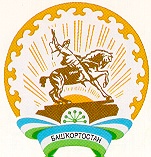 Республика Башкортостан Администрация сельского поселения Вострецовский сельсовет муниципального района Бураевский район 452974, Бураевский район, с. Вострецово, ул. Школьная, 3 т. 2-72-14№п/пНаименование мероприятияКатегориярасходов(капитальные вложения, НИОКР, прочие расходы)СрокивыполненияСрокивыполненияСрокивыполненияСрокивыполненияМуници-пальный заказчик – главный распорядитель средств бюджетапоселенияМуници-пальный заказчик – главный распорядитель средств бюджетапоселенияИсточники финансированияУточненный план бюджетных ассигнований
на текущий год
(тыс. рублей)Фактически доведено объемов финансирования до главных распорядителей средств  бюджета посе-ления за отчетный период (тыс. рублей)Фактически доведено объемов финансирования до главных распорядителей средств  бюджета посе-ления за отчетный период (тыс. рублей)Фактически доведено объемов финансирования до главных распорядителей средств  бюджета посе-ления за отчетный период (тыс. рублей)Фактически доведено объемов финансирования до главных распорядителей средств  бюджета посе-ления за отчетный период (тыс. рублей)Исполнено (кассовые расходы)
(тыс. рублей)Причины неисполнения плана бюджетных ассигнованийПричины неисполнения плана бюджетных ассигнованийПричины неисполнения плана бюджетных ассигнованийПричины неисполнения плана бюджетных ассигнований123334556677889991010Всего по ПрограммевсегоВсего по ПрограммеРеспубликанский  бюджетместный бюджетместный бюджетвнебюджетные источникивнебюджетные источникиМероприятие № 1всеговсегоМероприятие № 1Республиканский  бюджетРеспубликанский  бюджетМероприятие № 1местный бюджетместный бюджетМероприятие № 1внебюджетные источникивнебюджетные источникиИ т.д. по мероприятиям И т.д. по мероприятиям И т.д. по мероприятиям И т.д. по мероприятиям И т.д. по мероприятиям И т.д. по мероприятиям И т.д. по мероприятиям И т.д. по мероприятиям И т.д. по мероприятиям И т.д. по мероприятиям И т.д. по мероприятиям И т.д. по мероприятиям И т.д. по мероприятиям И т.д. по мероприятиям И т.д. по мероприятиям И т.д. по мероприятиям И т.д. по мероприятиям И т.д. по мероприятиям И т.д. по мероприятиям И т.д. по мероприятиям НаименованиемероприятияПоказатели результативности  долгосрочных целевых программ поселенияПоказатели результативности  долгосрочных целевых программ поселенияПоказатели результативности  долгосрочных целевых программ поселенияПоказатели результативности  долгосрочных целевых программ поселенияПоказатели результативности  долгосрочных целевых программ поселенияОбъем ассигнований (тыс. рублей)Объем ассигнований (тыс. рублей)Объем ассигнований (тыс. рублей)Объем ассигнований (тыс. рублей)Объем ассигнований (тыс. рублей)Объем ассигнований (тыс. рублей)Объем ассигнований (тыс. рублей)Объем ассигнований (тыс. рублей)Степень выпол-нения меро-приятиянаименование показателя результа-тивности меропри-ятияеди-ница изме-ренияпланфактоткло-нение (про-центовУточненный план бюджетныхассигнований на год (тыс. рублей)Уточненный план бюджетныхассигнований на год (тыс. рублей)Уточненный план бюджетныхассигнований на год (тыс. рублей)Уточненный план бюджетныхассигнований на год (тыс. рублей)Исполнено (кассовые расходы) (тыс. рублей)Исполнено (кассовые расходы) (тыс. рублей)Исполнено (кассовые расходы) (тыс. рублей)Исполнено (кассовые расходы) (тыс. рублей)Всего Республи-канский бюджетМестный  бюджетПрочие Всего Республи- канский бюджетМестный  бюджетПрочие 123456789101112131415Всего по ПрограммеМероприятие № 1Мероприятие № 2И т.д. по мероприятиямИ т.д. по мероприятиямИ т.д. по мероприятиямИ т.д. по мероприятиямИ т.д. по мероприятиямИ т.д. по мероприятиямИ т.д. по мероприятиямИ т.д. по мероприятиямИ т.д. по мероприятиямИ т.д. по мероприятиямИ т.д. по мероприятиямИ т.д. по мероприятиямИ т.д. по мероприятиямИ т.д. по мероприятиямИ т.д. по мероприятиям